analyse | sociale veiligheid - 2021/2022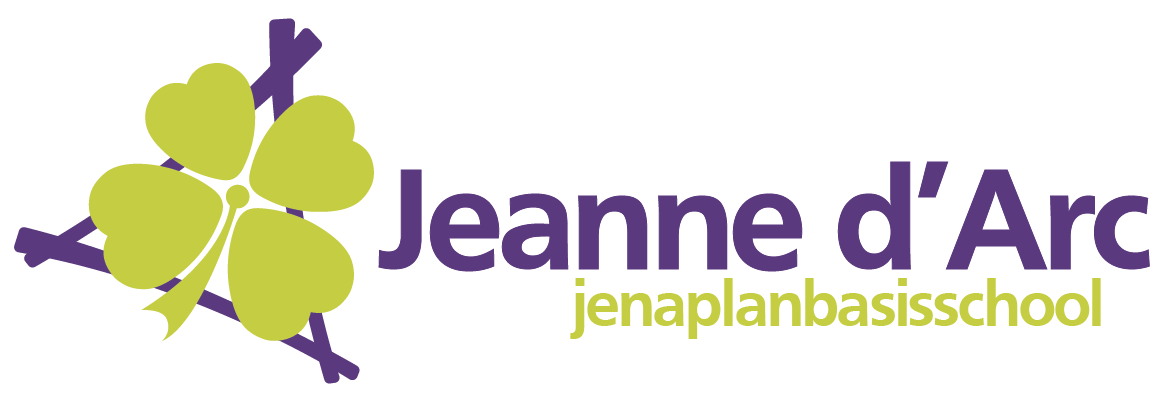 Voor kinderen en jongeren die opgroeien in een wijk waar veiligheid om extra inspanningen van de publieke sector vraagt, zijn opvoeders van levensbelang! In de verschillende gesprekken die we met jongeren hebben gehad, geven zij aan dat zij kansrijke keuzes hebben kunnen maken doordat zij zich gesteund en bemoedigd voelen door hun ouders. Opvoeders geven ruggensteun aan kinderen door actief deel te nemen aan het leren en het leren leven op school. Zij onderschrijven het belang van goed onderwijs. Het is aan ons en andere professionals in de buurt om bij ouders op te halen wat zij en wij als school nodig hebben om hun kind maximaal te kunnen ondersteunen.We weten dat kinderen gedijen in een rustige en gestructureerde omgeving. Dat maakt dan ook dat wij als jenaplanbasisschool Jeanne d’Arc zo’n omgeving voor onze kinderen willen zijn. Naast de didactische en kwalitatieve functie die de school heeft, hebben wij ook invloed op de tweede universele basisbehoefte van de mens: behoefte aan veiligheid en zekerheid. Als er thuis zorg wordt gedragen voor de eerste basisbehoefte, de lichamelijke behoeften (rust, slaap, eten, drinken, geborgenheid en intimiteit), kunnen wij op school deze positieve lijn doortrekken. Beiden zijn ze van levensbelang voor het optimaal ontwikkelen van een kind!Maar hoe goed ook veiligheid op papier kan klinken, we weten dat de werkelijkheid weerbarstiger is. Ook weten we dat als de veiligheid in het geding is door: een ruzie, fysiek geweld, het gevoel gepest te worden of andere emotionele ervaringen zoals een sterfgeval, een scheiding van de ouders en verhuizingen (uit oorlogsgebieden). Dat deze ervaringen het gevoel veiligheid kunnen ondermijnen of zelfs angsten kunnen voeden is een feit. Iedere emotionele impact heeft een verstoring tot gevolg. Dat maakt dat wanneer er verstoringen zijn kinderen een grote veiligheidsbehoefte hebben. Het jezelf (leren) uitspreken is hierbij een existentieel werkzaam bestanddeel (Edmondson, A., 2019). Ook jouw beschikbaarheid en soms (zakelijke) nabije houding is de verantwoordelijkheid van iedere stamgroepleider (zie ‘congruente pedagogische basishouding’ in het schoolplan 19-23).Binnen deze uitgangspunten komt onze (pedagogische) schoolopdracht ‘Mensen Zien Groeien’ nadrukkelijk terug en zo is dit statement de rode draad van en voelbaar door onze school. Het is onze toetssteen bij alles dat we doen. Het is als het ware ons kompas dat we ijken op basis van het zogenaamde gecombineerde waardenmodel (Sharp, 2003: Statement of Restorative Justice Principles as applied in school setting), te vinden in ons Omgangsmanifest (protocol veiligheid). Dit model gaat uit van vier kernwaarden, namelijk: ontmoeting (wat een voorwaarde is voor), toenadering (wat een voorwaarde is voor), verbinding (dat leidt tot), betrokkenheid.In de ontmoeting gaat het over: interesse en verwondering, vriendschappen, een goede relatie met de stamgroepleider, stabiliteit, voorspelbaarheid, betrouwbaarheid, duidelijkheid, orde en overzicht én het versterken van het geloof in eigen kunnen van iedereen binnen de groep. Al deze zaken dragen positief bij aan de verbinding, het welbevinden en de betrokken tussen mensen (2004, Laevers at al, longitudinaal onderzoek ‘betrokkenheid’). Wanneer de behoefte aan veiligheid en zekerheid wordt vervuld leidt dit tot een gevoel van rust, geluk en plezier. Juist ook het plezier in en de motivatie om te leren. En omdat wij ieder kind het gunnen om in veiligheid te ontwikkelen, zien wij het als onze taak om als volwassen professionals de veiligheid voor onze kinderen in de school te waarborgen. Dat heeft uiteindelijk als gevolg dat zij later in hun volwassen leven gemakkelijk(er) om kunnen gaan met veranderingen en uitdagingen! Het klasklimaat is volgens Laevers & Laurijssen (2001, p. 25): ‘een metafoor voor de aard en de kwaliteit (de beleving) van de pedagogische interactie tussen leerkracht en leerlingen en van de interactie tussen de leerlingen onderling in een leergroep’. Binnen ons jenaplanconcept voegen we hier ‘leefgroep’ aan toe, waardoor de pedagogiek een fundament is waarop we relaties bouwen en kinderen opvoeden om in een leefgroep zichzelf te verhouden.De stamgroepleider is leidendOnze stamgroep is dus niet alleen een leeromgeving maar gezien de kernwaarden hierboven ook een leefomgeving, een gemeenschap wat naadloos aansluit bij het jenaplanconcept dat wij als school willen uitdragen. De zelfbeschikkingstheorie (Deci & Ryan, 2000) en psychologische basisbehoeften relatie, competentie en autonomie zijn tegelijkertijd een voorwaarde om vanuit motivatie te kunnen ontwikkelen. Want een veilig pedagogisch schoolklimaat wordt in grote mate bepaald door de relaties tussen mensen, grotendeels de relatie tussen het kind en de congruente, authentieke stamgroepleider (zie schoolplan 19-23). Maar denk ook aan de relaties tussen professionals onderling. Daarbij zijn een aantal aspecten van belang:Er is aandacht voor de leefsituatie van kinderen en professionals, en zij kunnen/leren zich inleven in de verschillende ‘werelden’, de verschillende perspectieven en achtergronden (‘het verhaal’ van het kind).Iedereen is authentiek, communiceert vreedzaam, er is gezag en wederzijds respect over wat de kinderen wordt geleerd en dit wordt voorleefd.Er is een onuitputtelijke bron van vertrouwen in kinderen en professionals, iedereen handelt vanuit goede intenties. Lukt dat niet en wordt er onhandig gehandeld ondersteunen we elkaar het (zelf-)vertrouwen te herstellen. Dat gebeurt door de intenties van de ander op te halen en hen het gevoel te geven dat hij/zij het zelf kan!Er wordt een ordelijke en functionele leeromgeving gecreëerd. De rust waardoor iedereen weet waar wat staat en teruggezet wordt. Weten welke functie iets heeft draagt bij aan het stimuleren van zelfstandigheid en verantwoordelijkheidsgevoel.Er wordt gestuurd op autonomie op basis van de ruimte, vrijheid, en dus verantwoordelijkheid (!) die de ander aankan (‘Kun jij de verantwoordelijkheid aan voor de vrijheid die ik je geef?’). Hoge verwachtingen zijn en blijven het uitgangspunt.Er zijn zuivere richtlijnen/routines binnen de stamgroepen gesteld, wat duidelijkheid en vooral betrouwbaarheid schept. Omgangsregels zijn vreedzaam, oplossingsgericht en zetten aan tot zelfreguleren. Wij willen kinderen leren dat zij zaken/handelingen zelf kunnen. Een sociaal (pedagogisch) schoolklimaat wordt gecreëerd door de stamgroepleider. Het ontstaat als de stamgroepleider op een juiste manier leidinggeeft (leiderschap), veel weet (meester is over de inhoud), een sterke instructie weet te geven (didactisch handelen) en alle leer- en ontwikkelactiviteiten kan managen (organisatie). En bij het leiderschap van de stamgroepleider hoort ook (mede-)zeggenschap. Dat is binnen onze school een belangrijk onderdeel en didactiek wat wij ‘vraag het de kinderen’ noemen. Het elkaar helpen en ondersteunen via medezeggenschap naar zeggenschap (zelfregie) is een groeimodel. Dat betekent dat binnen onze school we naar elkaar luisteren vanuit een luisteren-om-te-begrijpen-houding. Luisteren, vragen stellen en (mede-)zeggenschap is voor ons als school het fundament om te bouwen aan een gemeenschapsschool.BasisveiligheidIedere start van het nieuwe schooljaar begint daarom met de Gouden Weken, waar een veilige, sociale stamgroep de inzet is (socialisatie). Werken in stamgroepen is een groot voordeel, zeker omdat de stamgroepleider niet ieder jaar nieuw is. De norming-fase wordt hierdoor, zonder dat deze fase geëxpliciteerd hoeft te worden, naar voren gehaald. Samen met de nieuwe, jonge kinderen worden normen, waarden en verwachtingen als groepsintentie neergezet, verwoord in richtlijnen. Richtlijnen behelzen waarden in actiegerichte uitingen en vloeien voort uit het persoonlijk pedagogisch statement van iedere stamgroepleider. Het pedagogisch statement is het niet-onderhandelbare, actiegerichte kompas van de stamgroepleider en kan ieder jaar binnen de nieuwe stamgroep op nuance verschillen. Door het duiden van normen, waarden en verwachtingen is de storming-fase minder heftig. Het andere woorden, vind overeenkomst op ‘zo doen we het hier’, het gesprek dat gevoerd wordt op basis van jouw pedagogisch statement (wat gun jij kinderen ten diepste).De richtlijnen (en je pedagogisch statement) voorleven -kinderen opvoeden vraagt eerst jezelf opvoeden- en kinderen ieder moment coachen op deze richtlijnen resulteert in basisveiligheid! Hierdoor kan er direct oog zijn voor het kind (persoonsvorming) en diens potentieel. Het didactisch handelen (onderdeel van de kwalificatie) en het afstemmen wat voor ieder kind nodig heeft gaan dus hand-in-hand met het pedagogisch handelen van de stamgroepleider. Met vertrouwen kunnen we daarom verder bouwen aan de hoge verwachtingen en het vormen van onze kinderen tot talentvolle, democratische volwassen burgers.Sociale veiligheidHet kind zelf is voor ons, naast onze pedagogische opdracht ‘Mensen Zien Groeien’, een belangrijke toetssteen of wij als school het juiste voor hen doen. Jaarlijks wordt er daarom twee keer een sociale veiligheidsmeting gedaan onder kinderen. Dat doen we met het leerlingvolgsysteem ZIEN!/KIJK!, dat op onderdelen zelfs breder is dan slechts het meten van sociale veiligheid. ZIEN!/KIJK! helpt de stamgroepleider diens eigen hypotheses te bevestigen en/of geeft op basis van de analyse van de observaties concrete doelen en handelingssuggesties. De stamgroepleider gebruikt de uitkomsten om het kind én de groep nog specifieker te kunnen ondersteunen. Ook het regelmatig afnemen van een sociogram biedt inzichten in de sociale verhoudingen tussen kinderen. Naast ZIEN!/KIJK! haalt iedere stamgroepleider voor iedere vakantie bij de groep op of het de juiste/ goede dingen goed doet middels enquêtes om het inhoudelijk handelen op basis van deze analyses sterker funderen.De analyseDe analyse sociale veiligheid is opgesteld op basis van (onderdelen van KIJK!/ZIEN!. We zijn nu vier schooljaren bezig om een (her)nieuw(d) fundament te leggen voor wat betreft het pedagogisch en het didactisch handelen, waaronder ook de sociale veiligheid binnen school valt. Na een eerste grote teamwisseling in schooljaar 2018/2019, zijn sinds april 2020 alle stamgroepleiders binnen onze school ‘nieuw’ en niet langer dan vier schooljaren werkzaam binnen jenaplanbasisschool Jeanne d’Arc. Zij nemen allemaal hun eigen bagage mee, hun eigen normen & waarden, hun eigen biografie en hun eigen kijk op wat sociale veiligheid behelst. Het ‘opnieuw de school uitvinden’ heeft dus de afgelopen jaren centraal gestaan.Tijdens de start van het schooljaar 2018/2019 is een eerste start gemaakt met de inzet op de eerder benoemde basisveiligheid. Dat was ook nodig! Basisveiligheid als het fundament waarop sociale veiligheid én sociale interactie inhoud krijgt. In het schooljaar 2019/2020 is het Omgangsmanifest door de MR goedgekeurd en zijn we hier dit schooljaar mee aan de slag gegaan.
NOTE: Tijdens de schooljaren 2019/2020 én 2020/2021 hebben er twee schoolsluitingen plaatsgevonden door Covid-19, en hebben de kinderen gedeeltelijk online les gehad en zijn de kinderen in het voorjaar van 2021 in groeps-‘bubbels’ naar school gekomen. Bij coronaklachten zijn kinderen thuisgebleven wat een enorme impact heeft gehad op groepsdynamiek en de veerkracht van iedereen binnen en buiten school.Belangrijke pijlers van sociale veiligheid worden in ZIEN! meegenomen in categorieën en deze zijn: betrokkenheid (BT), welbevinden (WB), sociaal initiatief (SI), sociale flexibiliteit (SF), sociale autonomie (SA), impulsbeheersing (IB) en inlevingsvermogen (IL). Bij de hogere groepen zijn dat: betrokkenheid (BT), welbevinden (WB), Relatie - kinderen (RK), Autonomie (AN), pestbeleving (PB), pestgedrag (PG) en veiligheidsbeleving (VB).Werkwijze ZIEN!: Per categorie worden er vier vragen aan de kinderen gesteld. De uitkomsten van de individuele kinderen kunnen in een groepsoverzicht worden uitgedraaid. Dat resulteert in een groepsoverzicht van waaruit deze analyse is voortgekomen. Hieronder een schema met de belangrijkste opvallendheden uit de groepsanalyse.NOTE: Belangrijk gegeven is dat de stamgroepen in aantal kinderen niet groot zijn. Dat heeft invloed op het groepsoverzicht. Maar uiteraard zijn ook deze kinderen van belang om als spiegel onze sociale veiligheid te meten.“Als één niet gelukkig is, is niemand gelukkig.”Toshiro KanamoriOnze ambitieHet is onze ambitie dat alle kinderen op jeanplanbasisschool Jeanne d’Arc op alle pijlers gemiddeld minimaal 80% scoren, dus dat het groepsgemiddelde zich boven de 80% bevindt. Dit betekent dat kinderen zich naast welbevinden en betrokkenheid zich sociaal veilig genoeg voelen om: initiatief te tonen, flexibel te interacteren, zij zich verantwoordelijk voelen en verantwoordelijkheid nemen voor de ruimte (autonomie) die ze krijgen. Daardoor groeit het kind, evenals het (zelf)vertrouwen en het geloof in eigen kunnen. Kinderen leren op school hun impulsen te beheersen, grenzen te stellen (‘Ik vind het niet fijn dat...’) en zich in te leven in anderen (perspectief nemen). Juist op onze school, waar kinderen uit verschillende culturen en lagen van de samenleving samenkomen, is diversiteit een essentieel onderwerp van gesprek. Perspectief kunnen nemen (het vermogen om jezelf op de meest levendige manier een voorstelling te maken van de wijze waarop de ander de ‘werkelijkheid’ construeert), compassie en empathie kunnen tonen staan daarom hoog in het vaandel!Het hoort bij onze ambitie om alle ingezette acties en interventies te borgen middels de zogenaamde ambitie- en kwaliteitskaarten. De kaarten worden door experts schoolbreed verder gebracht en samen doorontwikkeld door middel van ‘teamleren’ als het vehicle! Cyclisch (leren) handelen doen we vanuit het creëren van overzicht, het verkrijgen van inzicht en het stellen van concrete doelen waardoor het uitzicht ontstaat. Door te weten waar je staat en te weten waar je met de school naartoe wil ontstaat beweging.Om grip te krijgen op onze onderwijskwaliteit, en zo ook op het gebied van sociale veiligheid, zijn de volgende vragen voor ons altijd leidend:Wat gaat goed?Wat kan beter?Wat moet beter?Tussenopbrengsten op groepsniveauJenaplanbasisschool Jeanne d’Arc is een relatief kleine school waar bewust gekozen is voor het jenaplaconcept. Dit concept, een onderwijskundig en pedagogisch interpreteerbaar streefmodel, is vol in ontwikkeling. Afgelopen schooljaar zijn alle stamgroepleiders geslaagd voor de HBO+ opleiding Jenaplan. De kleinschaligheid vraagt om specifieker te kijken en te beschouwen wat in de verschillende stamgroepen nodig is om individueel als kind en op groepsgroei te groeien.Concreet: We hebben daarom dit schooljaar de stamgroepen 0-1 (Peuter-kleuter-groep), 1-2 (De Panters), 3-4 (De Panda’s), 4-5 (De Beestenbende), 5-6 (De Leeuwen) & 7-8 (De Akela’s). Doordat we kiezen voor deze organisatie is het essentieel om onze resultaten zuiver en scherp met elkaar te analyseren en ons aanbod te evalueren. Het gaat dus niet over het goed of slecht functioneren van een stamgroepleider, maar of dat we de juiste dingen doen die uiteindelijk veiligheid en daardoor ontwikkeling opleveren. Tegelijkertijd kunnen er wel vragen gesteld worden wat stamgroepleiders persoonlijk nodig hebben: Hoe leer ik ouders mee te nemen in de acceptatie in het ware zijn zoals wij het kind zien, hoe leer ik kinderen fysieke spanning te ontladen, hoe leer ik kinderen de gezamenlijke verantwoordelijkheid op te pakken, welke rol heb ik op momenten dat kinderen fysiek naar elkaar toe zijn en hoe leer ik kinderen zichzelf uit te spreken binnen een veilig ‘veld’.Alle (data-)informatie zal leiden tot nieuwe plannen en te realiseren doelen.De scoresLegenda: BT: betrokkenheid, WB: welbevinden, SI: sociaal initiatief, SF: sociale flexibiliteit, SA: sociale autonomie, IB: impulsbeheersing, IL: inlevingsvermogen / RK: Relatie-kinderen, AN: Autonomie, PB: Pestbeleving, PG: Pestgedrag, VB: Veiligheidsbeleving | > 80%, >70%, >60%, >50%, <50%SchoolanalyseWat gaat goed?Schoolbreed mogen we trots zijn! Na roerige schooljaren voor schooljaar 2018/2019, en de Covid-19-schooljaren is er een stijgende trend ingezet en doorgezet voor wat betreft de veiligheidsbeleving en basissfeer in de school.Mede door het intensieve contact met ouders tijdens de Covid-19-periode heeft ons handelen ervoor gezorgd dat het contact met ouders en individuele kinderen verstevigd is. Al vanaf de start van de schoolsluiting heeft het team de interactie met ouders en kinderen telefonisch en digitaal snel weten op te zetten. Deze intensivering heeft ertoe bijgedragen dat bij terugkomst op school binnen de halve stamgroepen er een hogere mate van betrokkenheid, sociale interactie en sociale autonomie te zien was.Ondanks dat schooljaar 2020/2021 ook grotendeels in het teken van de verschillende quarantaine-momenten stond, inclusief een schoolsluiting in januari, was de mentale veerkracht van de stamgroepleiders enorm sterk. Doordat stamgroepen regelmatig niet compleet waren vergde dat veel energie. De inzet en het elkaar bemoedigen en bekrachtigen is als zeer positief ervaren. Dit schooljaar hebben we meer ‘ontspannen’ kunnen werken aan de basis- en sociale veiligheid. Ook de uitbreiding van het onderwijsprogramma met verrijkers (de verlengde schooldag, van yoga via gezelschapsspelen tot aan podcasts maken) lijkt de motivatie en geloof in eigen kunnen van kinderen vergroot te hebben!De stamgroepen 3-4 en 4-5 zijn sterk gegroeid op het gebied van sociale veiligheid. De stamgroepgerelateerde duidelijkheid (hoe gaan we met elkaar om), een doorlopende ontwikkelingslijn (wat verwachten we van kinderen) en de verstevigde samenwerking in de onderbouw zijn mogelijk essentiële bestanddelen wat maakt dat deze groei heeft kunnen plaatsvinden. Jonge kinderen ‘hangen’ ook nog meer aan de stamgroepleider, daar waar oudere kinderen een grotere drang hebben naar autonomie. Ook het pedagogisch handelen van de nieuwe stamgroepleider in 4-5 heeft een positieve invloed gehad op het welbevinden en betrokkenheid van de kinderen in die groep.Tegelijkertijd is er de afgelopen jaren, met de inzet op basisveiligheid, tactvol handelen en het ontstaan van het omgangsmanifest langzaam een nieuwe cultuur binnen de school ontstaan. De stamgroepleiders omarmen het gedachtengoed en daardoor is er een trend zichtbaar: in de onderbouw, tot en met niveaugroep 5 zijn kinderen opgevoed en meegenomen in hoe we met elkaar omgaan. In de hogere groepen leeft ergens nog de ‘oude’ cultuur van de school. Het ont-leren en hen opnieuw meenemen kost tijd en inzet. Ouders zijn meermaals geïnformeerd en er hebben stamgroepavonden plaatsgevonden voor de stamgroepen 5-6 en 7-8, waarin wederzijdse verantwoordelijkheden werden beschouwd en versterkt. Deze bijeenkomsten zijn als positief ervaren.Ook het ondersteuningsteam (OT) van de school heeft een belangrijke rol om de cultuur te waarborgen. Afgelopen schooljaar zijn er verschillende OT’s geweest waarin ook de sociale ontwikkeling en gevoel van veiligheid aan bod is gekomen. Deze OT’s zijn door het open karakter van gespreksvoering regelmatig een eyeopener voor onze stamgroepleiders.Op het moment dat kinderen de weg naar het voortgezet onderwijs hebben ingezet lijken ook ‘kwartjes’ te vallen, zie de groei op pestbeleving en pestgedrag. Het beschouwen van eigen gedrag en trainen van eigen verantwoordelijkheden (je gaat voor je eigen ontwikkeling) zijn daarbij de inzet geweest.We mogen tevreden zijn met de groei en opbrengsten.Wat kan beter?Met de vele quarantaine-momenten kwam ook de groepsdynamiek in de niveaugroepen 6 t/m 8 regelmatig in de knel. Kinderen kwamen minder makkelijk tot hechting, wat zich aftekende bij de kinderen die nieuw waren ingestroomd. Ook oude patronen en sociale pijn staken regelmatig de kop op. Toch zijn de kinderen tenslotte een toetssteen om erachter te komen of de cultuur al in het fundament van de school zit. Wat hierbij beter kan is het eigen pedagogisch handelen beschouwen; wat is mijn statement, wat zijn mijn richtlijnen, wat staat mij te doen en hoe is dat voor kinderen en ouders zichtbaar, merkbaar en dus ook meetbaar. Het is duidelijk te zien dat er vanaf niveaugroep 6 kinderen zijn die geworsteld hebben, met name op de gebieden welbevinden, sociale flexibiliteit en autonomie. Het aan elkaar wennen en nemen van eigen verantwoordelijkheden blijft een uitdaging. De opbrengsten zijn constant gebleven.Dit schooljaar is er in de stamgroep 7-8 een leerkrachtwisseling geweest. De eerste periode (nov-feb) zijn er duidelijke en te coachen verwachtingen geëxpliciteerd. Het handelen kreeg vorm vanuit: heldere kaders bieden, het pedagogisch sturen/coachen en het ruimte geven aan kinderen waar zij de verantwoordelijkheid ook echt aankunnen. De uitdaging blijft dat wanneer de relatie met een kind op spanning staat het kind in te sluiten en dichtbij te houden, in plaats van het ‘wegduwen’ en buitensluiten. Dit geldt voor zowel het individuele kind als voor de groep. De inzet en het voorleven van ‘Vraag het de kinderen’ zou een eerste stap kunnen zijn. Na februari zijn twee nieuwe, startende stamgroepleiders gestart. Dit zorgde regelmatig voor onrust vanuit het in mindere mate ‘sturen op autonomie’, gebrek aan voorleefde richtlijnen en ‘de angst voor de angst’ binnen het staan voor je eigen pedagogische visie. Dat maakt dat uiteindelijk de stamgroep opgesplitst is in de niveaugroepen 7 en 8 om het welbevinden van de kinderen en de relatie met de stamgroepleiders behapbaar te maken. Dat heeft voor de kinderen meer rust en veiligheid gebracht doordat iedere jaargroep zich kon focussen op het eigen proces. Groep 7 toewerken naar entreetoets en voorlopig schooladvies, groep 8 naar afscheid nemen van de school. Bovendien hebben de stamgroepleider en de kinderen van groep 7 op deze manier de mogelijkheid gehad om zich te kunnen hechten, vooruitlopend op volgend schooljaar.Een belangrijke volgende stap is het gaan werken vanuit een kwaliteitscyclus volgend schooljaar. Hieronder een korte uiteenzetting: Waarnemen: analyseren op basis van KIJK/ZIEN!, sociogram, observaties en enquêtes: is er op stamgroep- en individueel niveau veel of weinig groei? En waarom wel/niet? Mogelijk ook het uitvoeren van een sociogram.Begrijpen & doelen: Hier volgt de vertaalslag naar het eigen handelen. Wat doe je precies (de hoe) om doelen (het functionele waarom)/verwacht gedrag te behalen? Wat gaat goed, wat kan beter, wat moet beter? Stel doelen en beschrijf concrete interventies (borgen van wat je doet, zo kan het schoolbreed worden op-/doorgepakt! Plannen: hoe komen interventies terug in de kwartaal-/jaarplanning? Concrete actiepunten worden zicht-, merk en meetbaar gemaakt binnen de stamgroep (leren zichtbaar maken).En realiseren: hoe ga je het sociaal-emotioneel leren voor nu en in de toekomst vormgeven?Wat moet beter?Uit de stamgroep-analyses komt sociale flexibiliteit/autonomie in de bovenbouw duidelijk als de te ontwikkelen gebieden naar voren. De twee onderdelen zijn uit te werken binnen: ‘sturen op autonomie’, gelinkt aan het zelfreguleren. Vooral zelfreguleren komt regelmatig terug in analyses. Als jenaplanbasisschool Jeanne d’Arc vinden we dat kinderen eigenaarschap zouden moeten hebben over hun eigen leren, maar ook over hun eigen (sociale) gedrag. Dit kan echter niet als kinderen niet geleerd is hoe zij zichzelf moeten reguleren (impulsbeheersing, sociale flexibiliteit en sociale autonomie) en zij zich verhouden tot (wederzijdse) verwachtingen en verantwoordelijkheden. Zelfreguleren (Zimmerman) is een complexe triangulatie van prestatie (zelfcontrole & het eigen kunnen observeren), zelfreflectie (jezelf beoordelen & zelfmanagement) en welbewust zijn (taakanalyse & intrinsieke motivatie). Wat nodig is om kinderen op dit vlak te ontwikkelen zal moeten terugkomen dit schooljaar. Sociale flexibiliteit wordt ontwikkeld vanuit hoge sociale verwachtingen waarbij kinderen mogen leren om de ruimte te krijgen (autonomie) om verantwoordelijkheden te nemen en om ermee te oefenen. Dit gaat niet altijd goed, oftewel: Mag een kind onhandige keuzes maken? Wat is het verhaal van het kind? Wat wil het kind communiceren met diens gedrag? Dit kan niet anders ontwikkeld worden dan in relatie met de stamgroepleider, want relatie is nodig om de mate van autonomie in te kunnen schatten. De stamgroepleider is ook pedagoog en stuurt waar nodig bij. Grenzen leren aangeven is een hele concrete uitwerking op microniveau, hoe leren we kinderen hun eigen grenzen bewaken? Op macroniveau heeft het team zich af te vragen hoe we omgaan met conflicthantering!? Hoe er naar een thema als ‘pesten’ wordt gekeken. In het handelen moet komen: conflicten terugbrengen tot slechts de aanleiding, oplossings- en procesgericht werken, probleemeigenaarschap implementeren, ecologisch kunnen switchen zonder buitensluiten (time-out) en met herstelrecht. Op metaniveau gaat het over eenheid in diversiteit; bijvoorbeeld de (sociaal culturele) genderinteractie in stamgroep 5-6, maar ook over communicatie en teambreed congruent (het op nuance voorleven van het bovenstaande) handelen. Deze thema’s zijn terug te vinden in het omgangsmanifest.Het is uiteraard belangrijk dat ouders worden meegenomen in het gedrag dat hun kind! Zij zijn uiteindelijk hoofdverantwoordelijk voor het gedrag van hun kind. Daarbij komt ook dat we als school groeien naar een school binnen de gemeenschap, waar ouders een belangrijke taak en rol gaan hebben.De hoge verwachtingen die stamgroepleiders hebben, start vanuit iedere pedagogische opdracht: het pedagogisch statement! Dit statement is als het kompas tijdens een survivaltocht. Op weg naar de eindbestemming (het behalen van de jaardoelen), met een duidelijke routekaart (planning, breed en beredeneerd aanbod) maakt het statement het makkelijker voor iedere stamgroepleider om eigen regie te gaan pakken. Te gaan staan. Het statement ondersteunt jezelf als professional, maar uiteindelijk ook het team, om jezelf ‘de maat te nemen’. Een statement is een korte, actiegerichte zin die beweging creëert en maakt het mogelijk om alle ontwikkelingen en processen te spiegelen en te reflecteren op alles dat binnen de stamgroep gebeurt. Dus iedereen dient een persoonlijk, pedagogisch statement te hebben die binnen de stamgroep zicht-, merk- en meetbaar is.Hoe duidelijker en congruenter wij zijn, des sociaal flexibeler kinderen zijn.Jenaplan Junior+ + Het kind zit lekker in zijn vel. Het is van nature nieuwsgierig naar de wereld om hem heen. Nieuwe dingen schrikken hem niet af, maar zijn juist interessant en vormen een uitdaging om spelenderwijs te ontdekken en te ervaren.70%/
73%67%+ - De meeste basiskenmerken zijn aanwezig. Sommige kenmerken verdienen nog enige aandacht, zeker als deze de ontwikkeling van het kind belemmeren.92%/
96%100%- + Een aantal kenmerken zijn aanwezig en een aantal niet of de meeste basiskenmerken zijn meer niet dan wel aanwezig. De basiskenmerken verdienen aandacht om de ontwikkeling van het kind te stimuleren.-- - De basiskenmerken worden zelden gezien. Het kind is onzeker, niet ondernemend en voelt zich niet vrij. De basiskenmerken verdienen aandacht om de ontwikkeling van het kind te stimuleren.-2019/2020BTWBSI/RKSF/ANSA/PBIB/PGIL/VBDe Hansjes en de Grietjes75%85%74%72%78%76&77%Heksen en de Tovenaars60%70%79%53%77%81%77%Heksen en de Tovenaars75%86%83%78%73%77%80%De Draken72%71%90%86%63%78%77%De Vuurvogels81%86%85%81%81%80%81%2020/2021BTWBSI/RKSF/ANSA/PBIB/PGIL/VBLady Bug en Cat Noir86%94%85%83%83%93%96%Super Sonics/  Super Sonics79%89%82%80%83%79%81%Super Sonics/  Super Sonics62%55%72%53%78%84%66%/ The Avengers64%64%71%53%81%90%61%/ Da Vinci70%72%80%63%95%95%69%2021/2022BTWBSI/RKSF/ANSA/PBIB/PGIL/VBDe Panda’s80%86%81%75%77%83%93%De Beestenbende80%86%81%75%77%83%93%De Beestenbende93%95%98%96%93%90%90%De Leeuwen67%72%78%65%87%91%73%De Akela’s77%71%78%65%92%98%71%